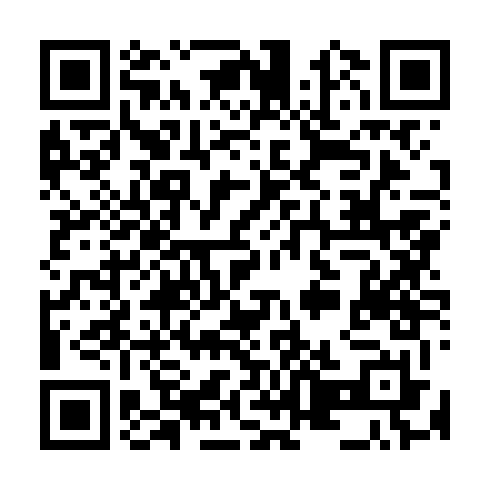 Ramadan times for Kolonia Swietoslawice, PolandMon 11 Mar 2024 - Wed 10 Apr 2024High Latitude Method: Angle Based RulePrayer Calculation Method: Muslim World LeagueAsar Calculation Method: HanafiPrayer times provided by https://www.salahtimes.comDateDayFajrSuhurSunriseDhuhrAsrIftarMaghribIsha11Mon4:144:146:0811:553:465:435:437:3012Tue4:114:116:0611:553:485:455:457:3213Wed4:094:096:0311:543:495:475:477:3414Thu4:064:066:0111:543:515:485:487:3615Fri4:044:045:5911:543:525:505:507:3816Sat4:014:015:5611:543:545:525:527:4017Sun3:593:595:5411:533:555:545:547:4218Mon3:563:565:5211:533:575:555:557:4419Tue3:533:535:4911:533:585:575:577:4620Wed3:513:515:4711:523:595:595:597:4821Thu3:483:485:4511:524:016:016:017:5022Fri3:453:455:4211:524:026:026:027:5223Sat3:433:435:4011:524:046:046:047:5424Sun3:403:405:3711:514:056:066:067:5625Mon3:373:375:3511:514:066:086:087:5926Tue3:343:345:3311:514:086:096:098:0127Wed3:323:325:3011:504:096:116:118:0328Thu3:293:295:2811:504:106:136:138:0529Fri3:263:265:2611:504:126:156:158:0730Sat3:233:235:2311:494:136:166:168:0931Sun4:204:206:2112:495:147:187:189:121Mon4:174:176:1912:495:157:207:209:142Tue4:144:146:1612:495:177:227:229:163Wed4:114:116:1412:485:187:237:239:194Thu4:084:086:1212:485:197:257:259:215Fri4:054:056:0912:485:217:277:279:236Sat4:024:026:0712:475:227:297:299:267Sun3:593:596:0512:475:237:307:309:288Mon3:563:566:0312:475:247:327:329:319Tue3:533:536:0012:475:257:347:349:3310Wed3:503:505:5812:465:277:357:359:35